            1.ОБЩАЯ ХАРАКТЕРИСТИКА ДИСЦИПЛИНЫ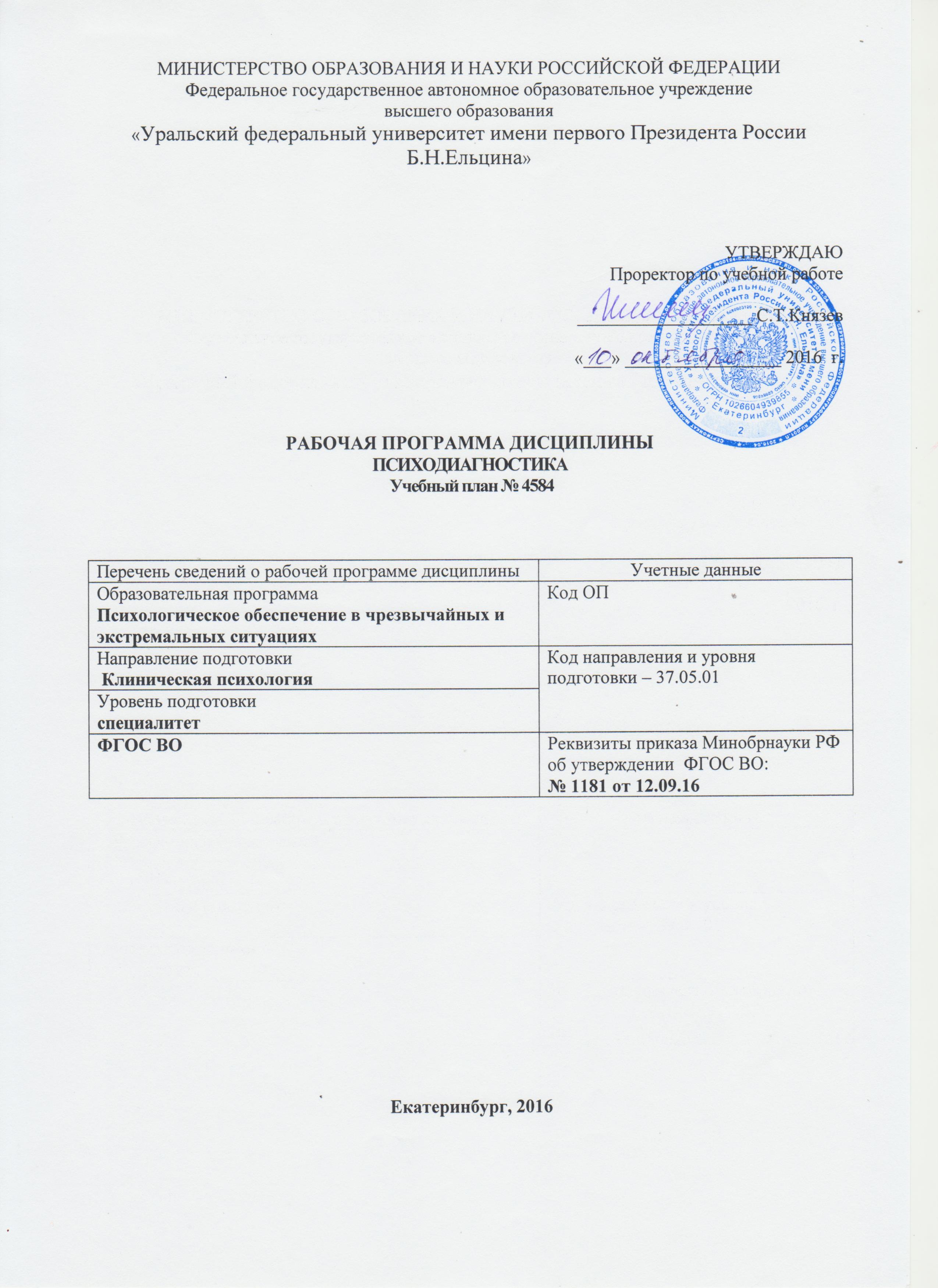 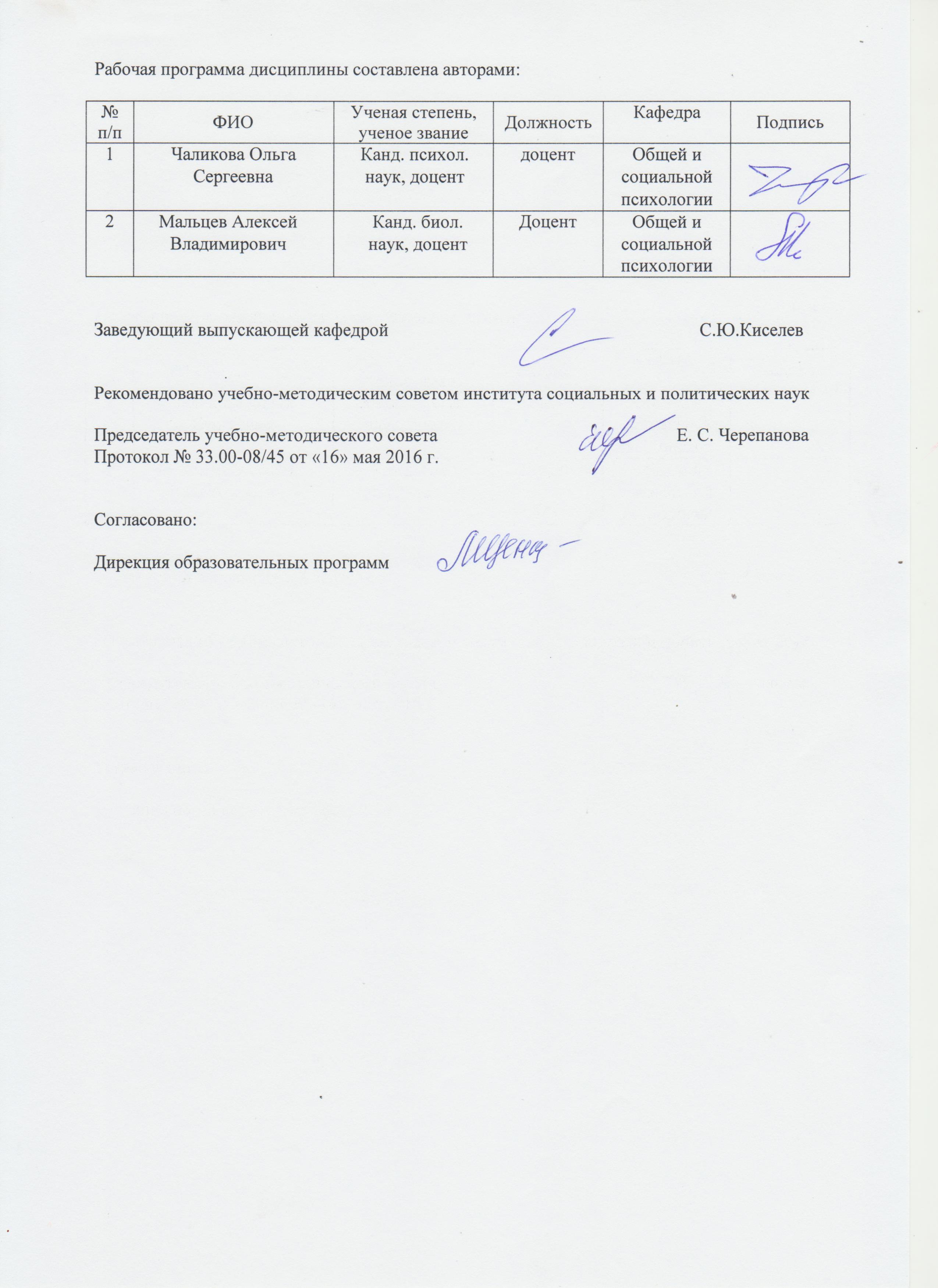  ПСИХОДИАГНОСТИКААннотация содержания дисциплиныЦели дисциплины:Подготовка выпускников к использованию в профессиональной деятельности знаний специфики диагностической работы психолога и возможностях использования психологических тестов, в том числе при организации исследовательской деятельности.Подготовка	выпускников	к	научной	деятельности	в	исследовательских	отделах академических и научно-исследовательских организаций.Подготовка выпускников к использованию в процессе педагогической деятельности знаний методов и технологий, повышающих эффективность обучения, в том числе, в высшем учебном заведении.Язык реализации программы – русский.Планируемые результаты обучения по дисциплинеРезультатом обучения в рамках дисциплины является формирование у студента следующих компетенций:ПСК-1.7 – способностью и готовностью к применению методов клинико-психологической оценки психопатологических симптомов, защитных механизмов и копинговых стратегий личности с целью выбора конкретных программ психологического воздействия;ПК-1 - готовностью разрабатывать дизайн психологического исследования, формулировать проблемы и гипотезы, планировать и проводить эмпирические исследования, анализировать и обобщать полученные данные в виде научных статей и докладов;ПК-2 – готовностью выявлять и анализировать информацию о потребностях (запросах) пациента (клиента) и медицинского персонала (или заказчика услуг);ПК-3 – способность планировать и самостоятельно проводить психодиагностическое обследование пациента в соответствии с конкретными задачами и этико- деонтологическими нормами с учетом нозологических, социально-демографических, культуральных и индивидуально-психологических характеристик;ПК-4 – способность обрабатывать и анализировать данные психодиагностического обследования пациента, формулировать развернутое структурированное психологическое заключение, информировать пациента (клиента) и медицинский персонал (заказчика услуг) о результатах диагностики и предлагаемых рекомендациях;ПК-9 - способностью формулировать цели, проводить учебные занятия с использованием инновационных форм и технологий обучения, разрабатывать критерии оценки результатов образовательного процесса, проводить супервизию педагогической, научно-исследовательской и практической работы обучающихся;ОПК-1 - способностью решать задачи профессиональной деятельности на основе информационной и библиографической культуры с применением информационно-коммуникационных технологий и с учетом основных требований информационной безопасности.В результате освоения дисциплины студент должен:Знать: методы изучения и описания психологических феноменов с позиций существующих в отечественной и зарубежной науке подходов; психологические технологии, позволяющие решать типовые психодиагностические задачи; многообразие методик диагностики личности и специфики работы с ними.Уметь: искать и анализировать информацию из различных источников; планировать психодиагностическое исследование; правильно формулировать психодиагностические задачи.Владеть (демонстрировать навыки и опыт деятельности): основными приемами диагностики психологических свойств и состояний с помощью различных психодиагностических средств; навыками определения критерия выбора психодиагностических методик; навыками анализа своей деятельности как профессионального психолога с целью оптимизации собственной деятельности.Объем дисциплины1.5.Место дисциплиныв структуре образовательной программыС2. СОДЕРЖАНИЕ ДИСЦИПЛИНЫРАСПРЕДЕЛЕНИЕ УЧЕБНОГОВРЕМЕНИРаспределение аудиторной нагрузки и мероприятий самостоятельной работы по разделам дисциплины для очной формы обученияОбъем дисциплины: 4 з.е.*Суммарный объем в часах на мероприятиеуказывается в строке «Всего (час.) без учета промежуточной аттестацииОРГАНИЗАЦИЯ ПРАКТИЧЕСКИХ ЗАНЯТИЙ, САМОСТОЯТЕЛЬНОЙ РАБОТЫ ПОДИСЦИПЛИНЕЛабораторные работыНе предусмотрено.Практические занятия.Примерная тематика самостоятельной работыПримерный перечень тем домашних работДомашняя работа № 1:Конспект первоисточников по темам лекций:Забродин Ю.М. Психодиагностика. – М., 2010.Психологическая диагностика /Под ред. М.К. Акимовой и К.М.Гуревича. – СПб.: Питер, 2008.Чаликова О.С. Психодиагностика. Методические рекомендации,2009Домашняя работа № 2:Конспект первоисточника А.Анастази «Психологическое тестирование». Домашняя работа № 3:Составить подробный конспект следующих глав указанной монографии:Часть 2: Технические и методологические принципы. С. 63-224.Домашняя работа № 4:Сформулировать проблемные вопросы по теме: «Прикладные аспекты использования тестов интеллекта» Примерный перечень тем графических работНе предусмотрено.Примерный перечень тем рефератов (эссе, творческих работ)Не предусмотрено.Примерная тематика индивидуальных или групповых проектовНе предусмотрено.Примерный перечень тем расчетных работ (программных продуктов)Не предусмотрено.Примерный перечень тем расчетно-графических работНе предусмотрено.Примерный перечень тем курсовых проектов (курсовых работ)Не предусмотрено.Перечень примерных тем контрольных работ:Контрольная работа № 1: Базовый терминологический аппарат психодиагностики.Контрольная работа № 2: Психометрические характеристики тестов.Контрольная работа № 3: Диагностика личности с помощью различных групп тестовых методик.Примерная тематика коллоквиумовНе предусмотрено.СООТНОШЕНИЕ РАЗДЕЛОВ, ТЕМ ДИСЦИПЛИНЫ И ПРИМЕНЯЕМЫХ ТЕХНОЛОГИЙ ОБУЧЕНИЯПРОЦЕДУРЫ КОНТРОЛЯ И ОЦЕНИВАНИЯ РЕЗУЛЬТАТОВ ОБУЧЕНИЯ (Приложение 1)ПРОЦЕДУРЫ ОЦЕНИВАНИЯ РЕЗУЛЬТАТОВ ОБУЧЕНИЯ В РАМКАХ НЕЗАВИСИМОГО ТЕСТОВОГО КОНТРОЛЯ (Приложение 2)ФОНД ОЦЕНОЧНЫХ СРЕДСТВ ДЛЯ ПРОВЕДЕНИЯ ТЕКУЩЕЙ И ПРОМЕЖУТОЧНОЙ АТТЕСТАЦИИ ПО ДИСЦИПЛИНЕ (Приложение 3)УЧЕБНО-МЕТОДИЧЕСКОЕ И ИНФОРМАЦИОННОЕ ОБЕСПЕЧЕНИЕ ДИСЦИПЛИНЫ9.1.Рекомендуемая литература9.1.1.Основная литератураАнастази, А. Психологическое тестирование / А. Анастази. - Москва : Директ-Медиа, 2008. - 859 с. - ISBN 978-5-9989-0357-1 ; То же [Электронный ресурс]. - URL: http://biblioclub.ru/index.php?page=book&id=39123 Белопольская, Н.Л. Психологическая диагностика личности детей с задержкой психического развития / Н.Л. Белопольская. - Москва : Когито-Центр, 2009. - 192 с. - ISBN 978-5-89353-282-1 ; То же [Электронный ресурс]. - URL: http://biblioclub.ru/index.php?page=book&id=56507 Корецкая, И.А. Психодиагностика : учебно-методический комплекс / И.А. Корецкая. - Москва : Евразийский открытый институт, 2011. - 71 с. - ISBN 978-5-374-00552-3 ; То же [Электронный ресурс]. - URL: http://biblioclub.ru/index.php?page=book&id=90534 Основы профессиональной психодиагностики : учебно-практическое пособие / Министерство образования и науки Российской Федерации, Федеральное государственное бюджетное образовательное учреждение высшего профессионального образования "Ульяновский государственный технический университет", Институт дистанционного и дополнительного образования ; сост. Е.Б. Черная. - Ульяновск : УлГТУ, 2014. - 262 с. : ил, табл., схем. - Библ.в кн. - ISBN 978-5-9795-1290-7 ; То же [Электронный ресурс]. - URL: http://biblioclub.ru/index.php?page=book&id=363454 Роршах, Г. Психодиагностика: Методика и результаты диагностического эксперимента по исследованию восприятия (истолкование случайных образов) / Г. Роршах ; пер. В.И. Николаев. - Москва : Когито-Центр, 2003. - 320 с. - ISBN 5-89353-089-6 ; То же [Электронный ресурс]. - URL: http://biblioclub.ru/index.php?page=book&id=56429 9.1.2.Дополнительная литератураАнаньев, Б.Г. О проблемах современного человекознания / Б.Г. Ананьев. - Изд. 2-е. - Санкт-Петербург : Издательство Питер, 2001. - 265 с. ; То же [Электронный ресурс]. - URL: http://biblioclub.ru/index.php?page=book&id=477800  Вудвортс, Р. Экспериментальная психология / Р. Вудвортс. - Москва : Директ-Медиа, 2008. - 1648 с. - ISBN 978-5-9989-0362-5 ; То же [Электронный ресурс]. - URL: http://biblioclub.ru/index.php?page=book&id=39153 Дружинин, В.Н. Психология способностей. Избранные труды / В.Н. Дружинин. - Москва : Институт психологии РАН, 2007. - 540 с. - (Выдающиеся ученые Института психологии РАН). - ISBN 978-5-9270-0116-3 ; То же [Электронный ресурс]. - URL: http://biblioclub.ru/index.php?page=book&id=86934  Калошина, И.П. Психология творческой деятельности : учебное пособие / И.П. Калошина. - 3-е изд., доп. - Москва : Юнити-Дана, 2015. - 671 с. - Библиогр. в кн. - ISBN 978-5-238-01430-2 ; То же [Электронный ресурс]. - URL: http://biblioclub.ru/index.php?page=book&id=118131 Карымова, О.С. Математические методы в психологии / О.С. Карымова, И.С. Якиманская ; Министерство образования и науки Российской Федерации. - Оренбург : Оренбургский государственный университет, 2012. - 169 с. : табл. ; То же [Электронный ресурс]. - URL: http://biblioclub.ru/index.php?page=book&id=258840 Меркулов, И.П. Когнитивные способности / И.П. Меркулов ; Российская Академия наук, Институт философии, Государственный университет гуманитарных наук. - Москва : ИФ РАН, 2005. - 184 с. - ISBN 5-9540-0021-2 ; То же [Электронный ресурс]. - URL: http://biblioclub.ru/index.php?page=book&id=44992 Пачина, Н.Н. Психодиагностика : учебно-методическое пособие / Н.Н. Пачина ; Министерство образования и науки Российской Федерации, Государственное образовательное учреждение высшего профессионального образования "Елецкий государственный университет им. И. А. Бунина". - Елец : ЕГУ им. И.А. Бунина, 2010. - 70 с. - Библиогр.: с. 64-67. ; То же [Электронный ресурс]. - URL: http://biblioclub.ru/index.php?page=book&id=272398 Психодиагностика : учебное пособие / Министерство образования и науки РФ, Федеральное государственное бюджетное образовательное учреждение высшего профессионального образования «Уфимский государственный университет экономики и сервиса» ; авт.-сост. Э.Г. Касимова. - Уфа : Уфимский государственный университет экономики и сервиса, 2014. - 155 с. : табл., ил. - Библиогр. в кн. - ISBN 978-5-88469-636-5 ; То же [Электронный ресурс]. - URL: http://biblioclub.ru/index.php?page=book&id=272482 Психология способностей: современное состояние и перспективы исследований: Материалы Всероссийской научной конференции, посвященной 60-летию со дня рождения В. Н. Дружинина, ИП РАН, 25–26 сентября 2015 г. / Российская академия наук, Институт психологии ; отв. ред. С.С. Белова, А.Л. Журавлев и др. - Москва : Институт психологии РАН, 2015. - 243 с. : табл. - Библиогр. в кн.. - ISBN 978-5-9270-0310-5 ; То же [Электронный ресурс]. - URL: http://biblioclub.ru/index.php?page=book&id=430579 Сотников, М.А. Психодиагностика : учебное пособие / М.А. Сотников. - Москва : А-Приор, 2010. - 94 с. - (Конспект лекций. В помощь студенту). - ISBN 978-5-384-00294-9 ; То же [Электронный ресурс]. - URL: http://biblioclub.ru/index.php?page=book&id=56367 Хинканина, А.Л. Психодиагностика : учебное пособие / А.Л. Хинканина ; Поволжский государственный технологический университет. - Йошкар-Ола : ПГТУ, 2016. - 80 с. : схем., ил. - Библиогр. в кн. - ISBN 978-5-8158-1738-8 ; То же [Электронный ресурс]. - URL: http://biblioclub.ru/index.php?page=book&id=459524 Шадриков, В.Д. Введение в психологию: эмоции и чувства / В.Д. Шадриков. - Москва : Логос, 2002. - 156 с. - ISBN 5-94010-159-3 ; То же [Электронный ресурс]. - URL: http://biblioclub.ru/index.php?page=book&id=89945  Экспериментальная психология : учебное пособие / Министерство образования и науки РФ, Федеральное государственное автономное образовательное учреждение высшего образования «Северо-Кавказский федеральный университет» ; сост. А.С. Лукья­нов. - Ставрополь : СКФУ, 2017. - 310 с. : ил. - Библиогр. в кн. ; То же [Электронный ресурс]. - URL: http://biblioclub.ru/index.php?page=book&id=483059 Экспериментальная психология : практикум / Министерство образования и науки Российской Федерации, Федеральное государственное автономное образовательное учреждение высшего профессионального образования «Северо-Кавказский федеральный университет» ; сост. И.В. Белашева, А.С. Лукьянов и др. - Ставрополь : СКФУ, 2016. - 85 с. : табл. - Библиогр. в кн. ; То же [Электронный ресурс]. - URL: http://biblioclub.ru/index.php?page=book&id=458949 .Методические разработкиЧаликова О.С. Психодиагностика. Методические рекомендации, 2009.             9.3 Програмное обеспечениеMicrosoftOffice, MicrosoftPowerPoint, InternetExplorer, WindowsMedia             9.4. Базы данных, информационно-справочные и поисковые системыЭлектронные информационные ресурсы Российской государственной библиотеки(www.rls.ru)Зональная библиотека УрФУ (http://lib.urfu.ru/)ЭБС Университетская библиотека онлайн ( https://biblioclub.ru/)ЭБС Лань (https://e.lanbook.com/)ЭБС Библиокомплектатор  (http://www.bibliocomplectator.ru/available)Портал образовательных ресурсов УрФУ (http://study.urfu.ru/)Ресурсы Института научной информации по общественным наукам Российской академии наук (ИНИОН РАН) (http://elibrary.ru)Университетская информационная система Россия (http://www.cir.ru)Поисковые информационные системы Yandex, Google.9.5.Электронные образовательные ресурсыНе используются.МАТЕРИАЛЬНО-ТЕХНИЧЕСКОЕ ОБЕСПЕЧЕНИЕ ДИСЦИПЛИНЫ Сведения об оснащенности дисциплины специализированным и лабораторным оборудованиемПроведение лекций должно быть обеспечено аудиторией в соответствии с охраной и безопасностью труда.Проведение практических занятий требует наличия ноутбука с соответствующим программным обеспечением, проектора, наборов стимульного материалаПРИЛОЖЕНИЕ 1к рабочей программе дисциплиныПРОЦЕДУРЫ КОНТРОЛЯ И ОЦЕНИВАНИЯ РЕЗУЛЬТАТОВ ОБУЧЕНИЯ В РАМКАХ ТЕКУЩЕЙ И ПРОМЕЖУТОЧНОЙ АТТЕСТАЦИИ ПО ДИСЦИПЛИНЕВесовой коэффициент значимости дисциплины в рамках учебного плана – 1, в том числе, коэффициент значимости курсовых работ/проектов, если они предусмотрены – не предусмотрено.Процедуры текущей и промежуточной аттестации по дисциплинеПроцедуры текущей и промежуточной аттестации курсовой работы/проекта: не предусмотреныКоэффициент значимости семестровых результатов освоения дисциплиныПРИЛОЖЕНИЕ 2к рабочей программе дисциплиныПРОЦЕДУРЫ ОЦЕНИВАНИЯ РЕЗУЛЬТАТОВ ОБУЧЕНИЯ В РАМКАХ НЕЗАВИСИМОГО ТЕСТОВОГОКОНТРОЛЯДисциплина и ее аналоги, по которым возможно тестирование, отсутствуют на сайте ФЭПО http://fepo.i-exam.ru.Дисциплина и ее аналоги, по которым возможно тестирование, отсутствуют на сайте Интернет-тренажеры http://training.i-exam.ru.Дисциплина и ее аналоги, по которым возможно тестирование, отсутствуют на портале СМУДС УрФУ.В связи с отсутствием Дисциплины и ее аналогов, по которым возможно тестирование, на сайтах ФЭПО, Интернет-тренажеры и портале СМУДС УрФУ, тестирование в рамках НТК не проводится.ПРИЛОЖЕНИЕ3к рабочей программедисциплиныФОНД ОЦЕНОЧНЫХ СРЕДСТВ ДЛЯ ПРОВЕДЕНИЯ ТЕКУЩЕЙ И ПРОМЕЖУТОЧНОЙ АТТЕСТАЦИИ ПОДИСЦИПЛИНЕКРИТЕРИИ ОЦЕНИВАНИЯ РЕЗУЛЬТАТОВ КОНТРОЛЬНО-ОЦЕНОЧНЫХ МЕРОПРИЯТИЙ ТЕКУЩЕЙ И ПРОМЕЖУТОЧНОЙ АТТЕСТАЦИИПО ДИСЦИПЛИНЕ В РАМКАХ БРСВ рамках БРС применяются утвержденные на кафедре критерии оценивания достижений студентов по каждому контрольно-оценочному мероприятию. Система критериев оценивания, как и при проведении промежуточной аттестации по модулю, опирается на три уровня освоения компонентов компетенций: пороговый, повышенный, высокий.КРИТЕРИИ ОЦЕНИВАНИЯ РЕЗУЛЬТАТОВ ПРОМЕЖУТОЧНОЙ АТТЕСТАЦИИ ПРИ ИСПОЛЬЗОВАНИИ НЕЗАВИСИМОГО ТЕСТОВОГО КОНТРОЛЯНезависимый тестовый контроль не используется.ОЦЕНОЧНЫЕ СРЕДСТВА ДЛЯ ПРОВЕДЕНИЯ ТЕКУЩЕЙ И ПРОМЕЖУТОЧНОЙАТТЕСТАЦИИПримерные задания для проведения мини-контрольных в рамках учебных занятийНе предусмотрено.Примерные контрольные задачи в рамках учебных занятийНе предусмотрено.Примерные контрольные кейсыНе предусмотрено.Перечень примерных вопросов для зачетаНе предусмотрено.Перечень примерных вопросов для экзамена1.Психодиагностика как наука и психологическая практика.История развития психодиагностики.Актуальные проблемы психодиагностики и пути их решения.Тест как инструмент психологического измерения.Классификации психодиагностических методик.Понятие тестовых норм. Процедура стандартизации теста.Надежность теста: виды и способы определения.Валидность теста: виды и способы определения.Причины, влияющие на надежность и валидность теста. Способы повышения валидности и надежности различных групп тестовых методик.Требования к профессиональной компетентности психолога-диагноста.Технология создания и адаптации тестовыхметодик.Этапы психодиагностического процесса. Психологический диагноз.Прикладные	аспекты	психодиагностики.	Психологическая	диагностика в образовании, консультировании, профессиональная психодиагностика.Общие принципы диагностики интеллекта и способностей.Общая характеристика интеллектуальных тестов. Методы определения валидности и надежности.Факторные	модели	интеллекта.	IQ:	психологический	смысл,	подходы	к определению и интерпретации.Общая характеристика интеллектуального теста Д.Векслера: сфера применения, психологический смысл субтестов.Модель интеллекта Р.Кеттелла. Общая характеристика культурно-свободного теста Кеттелла. Прогрессивные матрицы Равена.Критика традиционных IQ-тестов в отечественной психологии. Тесты умственного развития. Общая характеристика ШТУР.Проблема диагностики креативности и творческих способностей. Тест креативности Е.Торренса.Общие принципы и подходы к диагностике личности. Понятие и классификация личностных черт.Общая характеристика личностных опросников, проблема достоверности.Теории личностных черт. Общая характеристика опросника 16 PF (методика Кеттелла).Общая характеристика MMPI (СМИЛ). Сфера применения и диагностические возможности.Теории типов в диагностике личности. Общая характеристика типологических опросников (на примере опросников Майерс-Бриггс и ПДО).Особенности диагностики межличностных отношений. Общая характеристика теста Лири(ДМО).Психосемантические методы диагностики личности (СД, репертуарные решетки Келли).Теоретическое обоснование проективного подхода в диагностике личности. Феномен проекции.Общая характеристика и классификация проективных методик.Общая	характеристика	теста	Г.Роршаха.	Принципы	проведения	и сфера использования. Модификации тестаРоршаха.Общая характеристика ТАТ. Возможности применения ТАТ в психодиагностике. Модификации ТАТ.Общая характеристика теста фрустрационных реакций С.Розенцвейга.Общая характеристика рисуночных методик (ДДЧ, КРС, тест Дерево и др.). Диагностические возможности рисуночных тестов.Общая	характеристика	цветового	теста	М.	Люшера.	Сфера	применения, диагностические возможности. Модификации теста Люшера.Общие подходы к диагностике мотивации. Особенности диагностики мотивации с помощью субъективных отчетов, проективных методик, методик семантического дифференциала.Диагностика самосознания: тесты самоотношения, Я-концепции, локуса контроля.Ресурсы АПИМ УрФУ, СКУД УрФУ для проведения тестового контроля в рамках текущей и промежуточной аттестацииНе используются.Ресурсы ФЭПО для проведения независимого тестового контроляНе используются.Интернет-тренажерыНе используются.№ п/пВиды учебной работыОбъем дисциплиныРаспределение объемадисциплины по семестрам (час.)Распределение объемадисциплины по семестрам (час.)Распределение объемадисциплины по семестрам (час.)№ п/пВиды учебной работыВсего часовIV1.Аудиторные занятия68682.Лекции34343.Практические занятия34344.Лабораторные работы5.Самостоятельная работастудентов, включая все виды текущей аттестации58586.Промежуточная аттестация1818 (экзамен)7.Общий объем по учебному плану, час.1441448.Общий объем по учебному плану, з.е.441. ПререквизитыОбщая психология, Общепсихологический практикум,  2. КореквизитыПрактикум по психодиагностике, Дифференциальная психология,  Психология личности3. ПостреквизитыСоциальная психология, Организационная психология, Психологическое консультированиеКод раздела, темыРаздел, тема дисциплиныСодержаниеР1Раздел 1. Психодиагностика как наука и практическая деятельностьРаздел 1. Психодиагностика как наука и практическая деятельностьР1.Т1Тема 1.Психодиагностика как наука и практическая деятельностьРоль психодиагностики в структуре психологического	знания.	Задачи психодиагностики. Направления развития психодиагностических методов в западной и отечественной психологии. Современное состояние психодиагностики как науки и практики. Классификации психодиагностических методов и методик. Профессионально-этические нормы психодиагностики. Области применения психодиагностикиР2Раздел 2. Психометрические основы психодиагностикиРаздел 2. Психометрические основы психодиагностикиР2.Т1Тема 1.Психометрические основы психодиагностикиПонятие психометрики. Стандартизация теста. Тестовые нормы. Статистические и критериальные нормы. Надежность теста и способы ее определения. Валидность теста и способы ее определения. Конструирование и адаптация тестовых методик и тестовых батарей.Р3Раздел 3. Психодиагностические методики и деятельность психолога по их применениюРаздел 3. Психодиагностические методики и деятельность психолога по их применениюР3.Т1Тема1.Психодиагностические методики и деятельностьпсихолога по их применениюДиагностика интеллекта, когнитивные  тесты.IQ-тесты	и	особенности	их	применения	в психологической	практике. Критериально-ориентированные тесты интеллекта. Понятие тестов достижений. Проблема диагностики креативности. Современные направления диагностики интеллекта. Классификация методик психологической диагностики личностных черт. Общая характеристика личностных опросников. Виды опросников в психодиагностике. Проблема достоверностиличностных	опросников. Психосемантическая диагностика личности. Семантического Дифференциала (Ч.Осгуд). Методика репертуарных решеток Дж. Келли. Проективная диагностика. Проблема валидности и надежности проективных тестов. Классификация проективных методик. Принципы проведения и интерпретации проективных методик. Роль стимула в проективных методиках. Требования к формализации процедуры психологической диагностики с помощью проективных методик, профессиональные ограничения.Раздел дисциплиныРаздел дисциплиныРаздел дисциплиныАудиторн ыезанятия (час.)Аудиторн ыезанятия (час.)Аудиторн ыезанятия (час.)Аудиторн ыезанятия (час.)Самостоятельная работа: виды, количество и объемы мероприятийСамостоятельная работа: виды, количество и объемы мероприятийСамостоятельная работа: виды, количество и объемы мероприятийСамостоятельная работа: виды, количество и объемы мероприятийСамостоятельная работа: виды, количество и объемы мероприятийСамостоятельная работа: виды, количество и объемы мероприятийСамостоятельная работа: виды, количество и объемы мероприятийСамостоятельная работа: виды, количество и объемы мероприятийСамостоятельная работа: виды, количество и объемы мероприятийСамостоятельная работа: виды, количество и объемы мероприятийСамостоятельная работа: виды, количество и объемы мероприятийСамостоятельная работа: виды, количество и объемы мероприятийСамостоятельная работа: виды, количество и объемы мероприятийСамостоятельная работа: виды, количество и объемы мероприятийСамостоятельная работа: виды, количество и объемы мероприятийСамостоятельная работа: виды, количество и объемы мероприятийСамостоятельная работа: виды, количество и объемы мероприятийСамостоятельная работа: виды, количество и объемы мероприятийСамостоятельная работа: виды, количество и объемы мероприятийСамостоятельная работа: виды, количество и объемы мероприятийСамостоятельная работа: виды, количество и объемы мероприятийСамостоятельная работа: виды, количество и объемы мероприятийСамостоятельная работа: виды, количество и объемы мероприятийСамостоятельная работа: виды, количество и объемы мероприятийКод раздела, темыНаименование раздела, темыВсего по разделу, теме (час.)Всего аудиторной работы (час.)ЛекцииПрактические занятияЛабораторные работыВсего самостоятельной работы студентов (час.)Подготовка к аудиторным занятиям (час.)Подготовка к аудиторным занятиям (час.)Подготовка к аудиторным занятиям (час.)Подготовка к аудиторным занятиям (час.)Подготовка к аудиторным занятиям (час.)Выполнение самостоятельных внеаудиторных работ (колич.)Выполнение самостоятельных внеаудиторных работ (колич.)Выполнение самостоятельных внеаудиторных работ (колич.)Выполнение самостоятельных внеаудиторных работ (колич.)Выполнение самостоятельных внеаудиторных работ (колич.)Выполнение самостоятельных внеаудиторных работ (колич.)Выполнение самостоятельных внеаудиторных работ (колич.)Выполнение самостоятельных внеаудиторных работ (колич.)Выполнение самостоятельных внеаудиторных работ (колич.)Выполнение самостоятельных внеаудиторных работ (колич.)Выполнение самостоятельных внеаудиторных работ (колич.)Подготовка к контрольным мероприятиям текущей аттестации (колич.)Подготовка к контрольным мероприятиям текущей аттестации (колич.)Подготовка к контрольным мероприятиям текущей аттестации (колич.)Подготов ка к промежу точной аттестац ии по дисципл ине(час.)Подготов ка к промежу точной аттестац ии по дисципл ине(час.)Подгот овка в рамках дисцип лины к проме жуточн ой аттеста ции по модул ю(час.)Подгот овка в рамках дисцип лины к проме жуточн ой аттеста ции по модул ю(час.)Код раздела, темыНаименование раздела, темыВсего по разделу, теме (час.)Всего аудиторной работы (час.)ЛекцииПрактические занятияЛабораторные работыВсего самостоятельной работы студентов (час.)Всего (час.)ЛекцияПракт., семинар. занятиеЛабораторное занятиеН/и семинар, семинар-конфер., коллоквиум (магистратура)Всего (час.)Домашняя работа*Графическая работа*Реферат, эссе, творч. работа*Проектная работа*Расчетная работа, разработка программного продукта*Расчетно-графическая работа*Домашняя работа на иностр.языке*Перевод инояз. литературы*Курсовая работа*Курсовой проект*Всего (час.)Контрольная работа*Коллоквиум*ЗачетЭкзаменИнтегрированный экзамен по модулюПроект по модулюР1Психодиагностика как наука ипрактическая деятельность2914861510643121ЗачетЭкзаменИнтегрированный экзамен по модулюПроект по модулюР 2Психометрические основыпсиходиагностики412410141712663121ЗачетЭкзаменИнтегрированный экзамен по модулюПроект по модулюР 3Психодиагностические методики и деятельность психолога по ихприменению.5630161426126612221ЗачетЭкзаменИнтегрированный экзамен по модулюПроект по модулюВсего (час), без учетаподготовки к аттестационным мероприятиям:126683434-58341816--1818000000000660ЗачетЭкзаменИнтегрированный экзамен по модулюПроект по модулюВсего по дисциплине (час.):1446876В т.ч. промежуточная аттестацияВ т.ч. промежуточная аттестацияВ т.ч. промежуточная аттестацияВ т.ч. промежуточная аттестацияВ т.ч. промежуточная аттестацияВ т.ч. промежуточная аттестацияВ т.ч. промежуточная аттестацияВ т.ч. промежуточная аттестацияВ т.ч. промежуточная аттестацияВ т.ч. промежуточная аттестацияВ т.ч. промежуточная аттестацияВ т.ч. промежуточная аттестацияВ т.ч. промежуточная аттестацияВ т.ч. промежуточная аттестацияВ т.ч. промежуточная аттестацияВ т.ч. промежуточная аттестацияВ т.ч. промежуточная аттестацияВ т.ч. промежуточная аттестацияВ т.ч. промежуточная аттестация01800Код раздела, темыНомер занятияТема занятияВремя на проведениезанятия (час.)Р11Актуальные проблемы психодиагностики.2Р12Логика психодиагностической деятельности.2Р13Профессионально-этические нормыпсиходиагностики.2Р25Методы стандартизации тестов. Стандартныешкалы.2Р26Методы определения надежности тестов.2Р27Методы определения валидности тестов4Р28Конструирование и адаптация тестов и тестовыхбатарей.4Р39Актуальное состояние диагностики интеллекта.4Р310Проблема достоверности субъективныхсамоотчетов.4Р311Методология психосемантической диагностики4Р312Методология проективной диагностики.4Всего:34Код раздела, темы дисциплиныАктивные методы обученияАктивные методы обученияАктивные методы обученияАктивные методы обученияАктивные методы обученияАктивные методы обученияДистанционные образовательные технологии иэлектронное обучениеДистанционные образовательные технологии иэлектронное обучениеДистанционные образовательные технологии иэлектронное обучениеДистанционные образовательные технологии иэлектронное обучениеДистанционные образовательные технологии иэлектронное обучениеДистанционные образовательные технологии иэлектронное обучениеКод раздела, темы дисциплиныПроектная работаКейс-анализДеловые игрыПроблемное обучениеКомандная работаДругие (указать, какие)Сетевые учебные курсыВиртуальные практикумыи тренажерыВебинары и видеоконференцииАсинхронные web- конференции и семинарыСовместная работа и разработка контентаДругие (указать, какие)Р1**Р2**Р3**1.Лекции: коэффициент значимости совокупных результатов лекционных занятий – 0,61.Лекции: коэффициент значимости совокупных результатов лекционных занятий – 0,61.Лекции: коэффициент значимости совокупных результатов лекционных занятий – 0,6Текущая аттестация на лекцияхСроки – семестр, учебная неделяМаксимальная оценка в баллахПосещение лекций (17)IV, 1-1734Домашняя работа № 1 IV , 333Контрольная работа №3IV , 1533Весовой коэффициент значимости результатов текущей аттестации по лекциям – 0,4Весовой коэффициент значимости результатов текущей аттестации по лекциям – 0,4Весовой коэффициент значимости результатов текущей аттестации по лекциям – 0,4Промежуточная аттестация по лекциям экзаменВесовой коэффициент значимости результатов промежуточной аттестации по лекциям – 0,6Промежуточная аттестация по лекциям экзаменВесовой коэффициент значимости результатов промежуточной аттестации по лекциям – 0,6Промежуточная аттестация по лекциям экзаменВесовой коэффициент значимости результатов промежуточной аттестации по лекциям – 0,62. Практические занятия: коэффициент значимости совокупных результатов практических занятий – 0,42. Практические занятия: коэффициент значимости совокупных результатов практических занятий – 0,42. Практические занятия: коэффициент значимости совокупных результатов практических занятий – 0,4Текущая аттестация на практических занятияхСроки – семестр, учебная неделяМаксимальная оценка в баллахРабота на практических занятиях (17)IV, 1-1725Домашняя работа № 2IV, 515Домашняя работа № 3IV, 1115Домашняя работа № 4IV, 1415Контрольная работа № 1IV, 915Контрольная работа № 2IV, 1615Весовой коэффициент значимости результатов текущей аттестации по практическим занятиям– 1Весовой коэффициент значимости результатов текущей аттестации по практическим занятиям– 1Весовой коэффициент значимости результатов текущей аттестации по практическим занятиям– 1Промежуточная аттестация по практическим занятиям не предусмотренаВесовой коэффициент значимости результатов промежуточной аттестации по практическим занятиям– 0Промежуточная аттестация по практическим занятиям не предусмотренаВесовой коэффициент значимости результатов промежуточной аттестации по практическим занятиям– 0Промежуточная аттестация по практическим занятиям не предусмотренаВесовой коэффициент значимости результатов промежуточной аттестации по практическим занятиям– 0Порядковый номер семестра по учебному плану, в котором осваивается дисциплинаКоэффициент значимости результатов освоения дисциплины в семестреСеместр IV1Компоненты компетенцийПризнаки уровня освоения компонентов компетенцийПризнаки уровня освоения компонентов компетенцийПризнаки уровня освоения компонентов компетенцийКомпоненты компетенцийпороговыйповышенныйвысокийЗнанияСтудент демонстрирует знание-знакомство, знание-копию: узнает объекты, явления и понятия, находит в них различия, проявляет знание источников получения информации, может осуществлять самостоятельнорепродуктивные действия над знаниями путем самостоятельноговоспроизведения и применения информации.Студент демонстрирует аналитические знания: уверенно воспроизводит и понимает полученные знания, относит их к той или инойклассификационной группе, самостоятельно систематизирует их, устанавливает взаимосвязи между ними, продуктивно применяет в знакомых ситуациях.Студент может самостоятельно извлекать новые знания из окружающего мира, творчески их использовать для принятия решений в новых и нестандартных ситуациях.УменияСтудент умеет корректно выполнять предписанные действия по инструкции, алгоритму в известной ситуации, самостоятельно выполняет действия по решению типовых задач, требующих выбора из числа известных методов, в предсказуемо изменяющейся ситуацииСтудент умеет самостоятельно выполнять действия (приемы, операции) по решению нестандартных задач, требующих выбора на основе комбинации известных методов, в непредсказуемо изменяющейся ситуацииСтудент умеет самостоятельно выполнять действия, связанные с решением исследовательских задач, демонстрирует творческое использование умений (технологий)Личностные качестваСтудент имеет низкую мотивацию учебной деятельности, проявляет безразличное, безответственное отношение к учебе, порученному делуСтудент имеет выраженную мотивацию учебной деятельности, демонстрирует позитивное отношение к обучению и будущей трудовой деятельности, проявляет активность.Студент имеет развитую мотивацию учебной и трудовой деятельности, проявляет настойчивость и увлеченность,трудолюбие, самостоятельность, творческий подход.